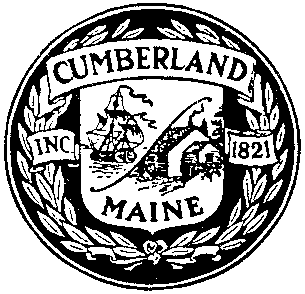 Present:  	Chairman David Witherill, Mike Schwindt and Brent Sullivan (late)Absent:		Hugh Judge, Thomas Gruber, Richard Thompson, Bob Vail, and David Carlson.  Town Staff:	Charles Rumsey, Chief; Milton Calder, Lieutenant; and Jean Duchesneau, Committee SecretaryGuests:		None Call to Order The meeting was called to order at 6:00 p.m. and at 6:09 p.m., the commission waited for a quorum.  David Witherill called the meeting at 6:12 p.m., as there was not a quorum in attendance.  The agenda items would be added to June’s agenda.    Brent Sullivan arrived after the meeting was called and it was decided that it was best to wait for a fully attended commission meeting to discuss the various ordinance items.  The next meeting was tentatively scheduled for June 14th or June 22nd and would be confirmed once we receive an email response from the commission members.   AdjournmentThe meeting was officially called at 6:18 p.m.